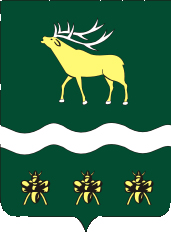 АДМИНИСТРАЦИЯЯКОВЛЕВСКОГО МУНИЦИПАЛЬНОГО РАЙОНА ПРИМОРСКОГО КРАЯ РАСПОРЯЖЕНИЕ Об утверждении Плана контрольных мероприятий отдела финансового контроля Администрации Яковлевского муниципального района на 2020 год       В целях реализации функций по внутреннему муниципальному финансовому контролю, в соответствии со статьями 157, 269.2  Бюджетного кодекса Российской Федерации, Порядком осуществления внутреннего муниципального финансового контроля, утвержденным постановлением Администрации Яковлевского муниципального от 29.06.2017г. № 526 «Об утверждении Порядка осуществления внутреннего муниципального финансового контроля» (в ред. постановления Администрации Яковлевского муниципального района от 31.05.2018г. № 358),1. Утвердить План контрольных мероприятий отдела финансового контроля  Администрации Яковлевского муниципального района на 2020 год (прилагается).2. Разместить настоящее распоряжение на официальном сайте Администрации Яковлевского муниципального района в информационно - телекоммуникационной сети Интернет.3. Контроль за исполнением настоящего распоряжения оставляю за собой.Глава района - глава АдминистрацииЯковлевского муниципального района                                           Н.В. ВязовикУтвержден распоряжением Администрации  Яковлевского муниципального района                                                                                                                                                          «16» декабря 2019 г.  № 603  План контрольных мероприятийотдела финансового контроля Администрации Яковлевского муниципального районана 2020 годот16.12.2019с. Яковлевка№603№ппТема контрольногомероприятияНаименованиеобъекта контроляФорма проведения проверкиПроверяемыйпериодСроки проведения контрольного мероприятия123561Анализ осуществления главными администраторами бюджетных средств внутреннего финансового контроля и внутреннего финансового аудитаГлавные администраторы бюджетных средств Яковлевского муниципального района: Администрация Яковлевского муниципального района,  Финансовое управление Администрации, МКУ «ХОЗУ», МКУ «Управление культуры», МКУ «ЦОиСО»камеральная2019 год1 квартал2Проверка организации планирования муниципальных заданий на 2020 год и плановый период 2021 и 2022 годы муниципальными учреждениями образования Яковлевского муниципального районаМуниципальные учреждения образования Яковлевского муниципального района, получающие субсидии на финансовое обеспечение муниципального заданиякамеральнаяна 2020 год и плановый период 2021 и 2022 годы1 квартал3Проверка организации планирования муниципальных заданий на 2020 год и плановый период 2021 и 2022 годы муниципальными учреждениями культуры Яковлевского муниципального районаМБУ «МРДК», МБУДО «ЯДШИ»камеральнаяна 2020 год и плановый период 2021 и 2022 годы1 квартал4Проверка организации планирования муниципального задания на 2020 год и плановый период 2021 и 2022 годы муниципальным учреждением Яковлевского муниципального районаМБУ «Редакция районной газеты «Сельский труженик»камеральнаяна 2020 год и плановый период 2021 и 2022 годы1 квартал5Проверка полноты и достоверности отчетности об исполнении муниципальных заданий муниципальными учреждениями образования Яковлевского муниципального районаМуниципальные учреждения образования Яковлевского муниципального района, получающие субсидии на финансовое обеспечение муниципального задания камеральная2019 год2 квартал6Проверка полноты и достоверности отчетности об исполнении муниципальных заданий муниципальными учреждениями культуры Яковлевского муниципального районаМБУ «МРДК», МБУДО «ЯДШИ»камеральная2019 год2 квартал7Проверка полноты и достоверности отчетности об исполнении муниципального задания муниципальным учреждением Яковлевского муниципального районаМБУ «Редакция районной газеты «Сельский труженик»камеральная2019 год2 квартал8Поверка соблюдения требований законодательства Российской Федерации о контрактной системе в сфере закупок по вопросам, отнесенным к компетенции органа внутреннего муниципального финансового контроляМКУ «Межпоселенческая библиотека» Яковлевского муниципального районавыездная2019 год3 квартал9Проверка соблюдения бюджетного законодательства Российской Федерации и иных нормативных актов, регулирующих бюджетные правоотношения, в части целевого и эффективного использования средств, направленных на реализацию муниципальной программы «Охрана окружающей среды в Яковлевском муниципальном районе» на 2019-2025 годыОтдел жизнеобеспечения и отдел архитектуры и градостроительства Администрации Яковлевского муниципального района  выездная2019 год3 квартал10Проверка соблюдения бюджетного законодательства Российской Федерации и иных нормативных актов, регулирующих бюджетные правоотношения, в части целевого и эффективного использования средств, направленных на реализацию муниципальной подпрограммы «Патриотическое воспитание граждан Российской Федерации в Яковлевском муниципальном районе» на 2019-2025 годыМКУ «Управление культуры» Яковлевского муниципального района  выездная2019 год4 квартал11Поверка соблюдения требований законодательства Российской Федерации о контрактной системе в сфере закупок по вопросам, отнесенным к компетенции органа внутреннего муниципального финансового контроляМБОУ СОШ № 1 с. Варфоломеевкакамеральнаятекущий период 2020г.4 квартал12Внеплановые контрольные мероприятия по поручению главы Администрации Яковлевского муниципального районав течение года